	Vadovaudamasi Lietuvos Respublikos vietos savivaldos įstatymo 16 straipsnio 2 dalies 26 punktu, 18 straipsnio 1 dalimi, Lietuvos Respublikos paramos būstui įsigyti ar išsinuomoti įstatymo 4 straipsnio 5 dalies 3 punktu, Pagėgių savivaldybės taryba n u s p r e n d ž i a:	1. Pakeisti Parduodamų Pagėgių savivaldybės būstų ir pagalbinio ūkio paskirties pastatų sąrašą, patvirtintą Pagėgių savivaldybės tarybos 2015 m. rugsėjo 9 d. sprendimu Nr. T-156 „Dėl parduodamų Pagėgių savivaldybės būstų ir pagalbinio ūkio paskirties pastatų sąrašo patvirtinimo“, bei papildyti 13, 14, 15, 16, 17 eilutėmis: 	2. Sprendimą paskelbti Pagėgių savivaldybės interneto svetainėje  www.pagegiai.lt.	Šis sprendimas gali būti skundžiamas Regionų apygardos administracinio teismo Klaipėdos rūmams (Galinio Pylimo g. 9, 91230 Klaipėda) Lietuvos Respublikos administracinių bylų teisenos įstatymo nustatyta tvarka per 1 (vieną) mėnesį nuo sprendimo paskelbimo ar įteikimo suinteresuotiems asmenims dienos.SUDERINTA:Administracijos direktorius                                                                        Virginijus KomskisDokumentų valdymo ir teisės skyriaus vyresnioji specialistė                    Ingrida ZavistauskaitėCivilinės metrikacijos ir viešosios tvarkos skyriaus vyriausioji specialistė − kalbos ir archyvo tvarkytoja                                Laimutė Mickevičienė  Parengė Laimutė Šegždienė,Turto ir ūkio skyriaus vedėjo pavaduotojaPagėgių savivaldybės tarybos                                                                                                  veiklos reglamento                                                                                  2 priedasSPRENDIMO PROJEKTO “dėl parduodamų pagėgių savivaldybės būstų ir pagalbinio ūkio paskirties pastatų sąrašo patvirtinimo” PAKEITIMO“AIŠKINAMASIS RAŠTAS2020-10-26	 1. Parengto projekto tikslai ir uždaviniai: papildyti parduodamų Savivaldybei nuosavybės teise priklausančių būstų ir pagalbinio ūkio paskirties pastatų sąrašą, kad pagal gautą savivaldybės nuomininko prašymą būtų galima jį parduoti ir gautas pajamas panaudoti socialinio būsto fondo plėtrai.	  2. Kaip šiuo metu yra sureguliuoti projekte aptarti klausimai: Lietuvos Respublikos Seimas 2014 m. spalio 9 d. priėmė Paramos būstui įsigyti ar išsinuomoti įstatymą (toliau – Įstatymas). Nuo 2015 m. sausio 1 d. įsigaliojęs Įstatymas  numato savivaldybės būstų ir pagalbinio ūkio paskirties pastatų pardavimo galimybę. 	Šiuo sprendimo projektu yra papildomas parduodamų savivaldybės būstų ir pagalbinio ūkio paskirties pastatų sąrašas. Į sąrašą yra įtrauktas savivaldybės būstas su priklausiniais, kuriuos savivaldybės nuomininkas įstatymo nustatyta tvarka turės galimybę įsigyti (pirkti), taip pat į sąrašą įrašyta 1/8 dalis sandėlio, kuria naudojasi gyvenamojo namo, esančio Vytauto g. 12, Pagėgių m, gyventojas.  Sandėlis yra šio namo priklausinys.	3. Kokių teigiamų rezultatų laukiama:  gautos lėšos bus kaupiamos socialinio būsto fondo plėtrai.	  4. Galimos neigiamos priimto projekto pasekmės ir kokių priemonių reikėtų imtis, kad tokių pasekmių būtų išvengta:  priėmus sprendimą neigiamų pasekmių nenumatoma. 	5. Kokius galiojančius aktus (tarybos, mero, savivaldybės administracijos direktoriaus)reikėtų pakeisti ir panaikinti, priėmus sprendimą pagal teikiamą projektą.	 6. Jeigu priimtam sprendimui reikės kito tarybos sprendimo, mero potvarkio ar administracijos direktoriaus įsakymo, kas ir kada juos turėtų parengti: Pagėgių savivaldybės administracijos Turto ir ūkio skyrius.	7. Ar reikalinga atlikti sprendimo projekto antikorupcinį vertinimą: nereikalinga.	  8. Sprendimo vykdytojai ir įvykdymo terminai, lėšų, reikalingų sprendimui įgyvendinti, poreikis (jeigu tai numatoma – derinti su Finansų skyriumi): papildomų lėšų sprendimui įgyvendinti nereikės.	 9.Projekto rengimo metu gauti specialistų vertinimai ir išvados, ekonominiai apskaičiavimai (sąmatos)  ir konkretūs finansavimo šaltiniai:	10. Projekto rengėjas ar rengėjų grupė. Turto ir ūkio skyriaus vedėjo pavaduotoja Laimutė Šegždienė, tel. 8 441 70410.          11. Kiti, rengėjo nuomone,  reikalingi pagrindimai ir paaiškinimai: projektas parengtas vadovaujantis Lietuvos Respublikos vietos savivaldos įstatymo 16 straipsnio 2 dalies 26 punktu, 18 straipsnio 1 dalimi, Lietuvos Respublikos Paramos būstui įsigyti ar išsinuomoti įstatymo 4 straipsnio 5 dalies 3 punktu.   Turto ir ūkio skyriaus vedėjo pavaduotoja                                                              Laimutė Šegždienė   Vadovaudamasi Lietuvos Respublikos vietos savivaldos įstatymo 16 straipsnio 2 dalies 26 punktu, Lietuvos Respublikos Paramos būstui įsigyti ar išsinuomoti įstatymo 4 straipsnio 5 dalies 6 punktu, Pagėgių savivaldybės taryba n u s p r e n d ž i a:1. Patvirtinti parduodamų Pagėgių savivaldybės būstų ir pagalbinio ūkio paskirties pastatų sąrašą (pridedama).      2. Sprendimą paskelbti Pagėgių savivaldybės interneto svetainėje www.pagegiai.lt.Šis sprendimas gali būti skundžiamas Lietuvos Respublikos administracinių bylų teisenos įstatymo nustatyta tvarka.Meras 					                Virginijus Komskis                                                                                              PATVIRTINTAPagėgių savivaldybės tarybos                                                                                                      2015 m. rugsėjo 9 d.                                                                                                       sprendimu Nr. T-156PAGĖGIŲ SAVIVALDYBĖS PARDUODAMŲ BŪSTŲ IR PAGALBINĖS ŪKIO PASKIRTIES PASTATŲ SĄRAŠAS______________________________Vadovaudamasi Lietuvos Respublikos vietos savivaldos įstatymo 16 straipsnio 2 dalies 26 punktu, 18 straipsnio 1 dalimi, Lietuvos Respublikos Paramos būstui įsigyti ar išsinuomoti įstatymo 4 straipsnio 5 dalies 6 punktu, Pagėgių savivaldybės taryba n u s p r e n d ž i a:Papildyti 6 eilės numeriu parduodamų Pagėgių savivaldybės būstų ir pagalbinio ūkio paskirties pastatų sąrašą, patvirtintą Pagėgių savivaldybės tarybos 2015 m. rugsėjo 9 d. sprendimu Nr. T-156, ir jį išdėstyti taip:Šis sprendimas gali būti skundžiamas Lietuvos Respublikos administracinių bylų teisenos įstatymo nustatyta tvarka.Meras 	                              			                Virginijus Komskis       Vadovaudamasi Lietuvos Respublikos vietos savivaldos įstatymo 16 straipsnio 2 dalies 26 punktu, 18 straipsnio 1 dalimi, Lietuvos Respublikos paramos būstui įsigyti ar išsinuomoti įstatymo 4 straipsnio 5 dalies 6 punktu, Pagėgių savivaldybės taryba n u s p r e n d ž i a:Pakeisti parduodamų Pagėgių savivaldybės būstų ir pagalbinio ūkio paskirties pastatųsąrašą, patvirtintą Pagėgių savivaldybės tarybos 2015 m. rugsėjo 9 d. sprendimu Nr. T-156:Išbraukti iš sąrašo 1, 2, 4 ir 6 punktus;Papildyti sąrašą 7 punktu. Šis sprendimas gali būti skundžiamas Lietuvos Respublikos administracinių bylų teisenos įstatymo nustatyta tvarka.Savivaldybės meras				                Virginijus Komskis      Vadovaudamasi Lietuvos Respublikos vietos savivaldos įstatymo 16 straipsnio 2 dalies 26 punktu, 18 straipsnio 1 dalimi, Lietuvos Respublikos paramos būstui įsigyti ar išsinuomoti įstatymo 4 straipsnio 5 dalies 6 punktu, Pagėgių savivaldybės taryba n u s p r e n d ž i a:Papildyti parduodamų Pagėgių savivaldybės būstų ir pagalbinio ūkio paskirties pastatų sąrašą 8 ir 9 punktais:Šis sprendimas gali būti skundžiamas Lietuvos Respublikos administracinių bylų teisenos įstatymo nustatyta tvarka.Savivaldybės meras				                Virginijus Komskis 	Vadovaudamasi Lietuvos Respublikos vietos savivaldos įstatymo 16 straipsnio 2 dalies 26 punktu, 18 straipsnio 1 dalimi, Lietuvos Respublikos Paramos būstui įsigyti ar išsinuomoti įstatymo 4 straipsnio 5 dalies 6 punktu, Pagėgių savivaldybės taryba n u s p r e n d ž i a:	1. Papildyti 10 eilės numeriu Parduodamų Pagėgių savivaldybės būstų ir pagalbinio ūkio paskirties pastatų sąrašą, patvirtintą Pagėgių savivaldybės tarybos 2015 m. rugsėjo 9 d. sprendimu Nr. T-156 „Dėl parduodamų Pagėgių savivaldybės būstų ir pagalbinio ūkio paskirties pastatų sąrašo patvirtinimo“, jį išdėstant taip:                2. Sprendimą paskelbti Pagėgių savivaldybės interneto svetainėje  www.pagegiai.lt.                Šis sprendimas gali būti skundžiamas Lietuvos Respublikos administracinių bylų teisenos įstatymo nustatyta tvarka.Savivaldybės meras				Virginijus Komskis	Vadovaudamasi Lietuvos Respublikos vietos savivaldos įstatymo 16 straipsnio 2 dalies 26 punktu, 18 straipsnio 1 dalimi, Lietuvos Respublikos Paramos būstui įsigyti ar išsinuomoti įstatymo 4 straipsnio 5 dalies 3 punktu, Pagėgių savivaldybės taryba n u s p r e n d ž i a:	1. Papildyti 11 eilės numeriu Parduodamų Pagėgių savivaldybės būstų ir pagalbinio ūkio paskirties pastatų sąrašą, patvirtintą Pagėgių savivaldybės tarybos 2015 m. rugsėjo 9 d. sprendimu Nr. T-156 „Dėl parduodamų Pagėgių savivaldybės būstų ir pagalbinio ūkio paskirties pastatų sąrašo patvirtinimo“, jį išdėstant taip:                2. Sprendimą paskelbti Pagėgių savivaldybės interneto svetainėje  www.pagegiai.lt.	Šis sprendimas gali būti skundžiamas Regionų apygardos administracinio teismo Klaipėdos rūmams (Galinio Pylimo g. 9, 91230 Klaipėda) Lietuvos Respublikos administracinių bylų teisenos įstatymo nustatyta tvarka per 1 (vieną) mėnesį nuo sprendimo paskelbimo ar įteikimo suinteresuotiems asmenims dienos.Savivaldybės meras				              Vaidas Bendaravičius	Vadovaudamasi Lietuvos Respublikos vietos savivaldos įstatymo 16 straipsnio 2 dalies 26 punktu, 18 straipsnio 1 dalimi, Lietuvos Respublikos Paramos būstui įsigyti ar išsinuomoti įstatymo 4 straipsnio 5 dalies 3 punktu, Pagėgių savivaldybės taryba n u s p r e n d ž i a:	1. Papildyti 12 eilės numeriu Parduodamų Pagėgių savivaldybės būstų ir pagalbinio ūkio paskirties pastatų sąrašą, patvirtintą Pagėgių savivaldybės tarybos 2015 m. rugsėjo 9 d. sprendimu Nr. T-156 „Dėl parduodamų Pagėgių savivaldybės būstų ir pagalbinio ūkio paskirties pastatų sąrašo patvirtinimo“, jį išdėstant taip:                2. Sprendimą paskelbti Pagėgių savivaldybės interneto svetainėje  www.pagegiai.lt.	Šis sprendimas gali būti skundžiamas Regionų apygardos administracinio teismo Klaipėdos rūmams (Galinio Pylimo g. 9, 91230 Klaipėda) Lietuvos Respublikos administracinių bylų teisenos įstatymo nustatyta tvarka per 1 (vieną) mėnesį nuo sprendimo paskelbimo ar įteikimo suinteresuotiems asmenims dienos.Savivaldybės meras				              Vaidas BendaravičiusProjektas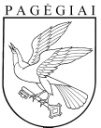 Pagėgių savivaldybės tarybasprendimas PAGĖGIŲ SAVIVALDYBĖS TARYBOS 2015 M. rugsėjo 9 D. SPRENDIMO NR. T-156 „ parduodamų pagėgių savivaldybės būstų ir pagalbinio ūkio paskirties pastatų sąrašo patvirtinimo” PAkeitimo2020 m. spalio 26 d. Nr. T1-233PagėgiaiEil. Nr.PavadinimasAdresasUnikalus Nr.Bendras plotas kv. m13.1/8 sandėlioVytauto g. 12, Pagėgiai 8890-0000-80369,514.42/100 gyvenamojo namoPagenaičių k. 3, Vilkyškių sen., Pagėgių sav.4400-1811-845149,0215.viralinėPagenaičių k. 3, Vilkyškių sen., Pagėgių sav.4400-1811-848424,0016.garažasPagenaičių k. 3, Vilkyškių sen., Pagėgių sav.4400-1811-849552,0017.1/2 tvartoPagenaičių k. 3, Vilkyškių sen., Pagėgių sav. 4400-1811-846248,00Pagėgių savivaldybės tarybasprendimasdėl PARDUODAMŲ PAGĖGIŲ SAVIVALDYBĖS BŪSTŲ IR PAGALBINIO ŪKIO PASKIRTIES PASTATŲ SĄRAŠO PATVIRTINIMO2015 m. rugsėjo 9 d. Nr. T-156PagėgiaiEil. Nr.PavadinimasAdresasUnikalus Nr.Bendras plotas kv. m1.ButasŽemaičių g. 24-2, Pagėgių m. 8893-2001-5017:000221,282.1/10 ūkinio pastatoŽemaičių g. 24, Pagėgių m. 8893-2001-5028-¼ kiemo rūsioŽemaičių g. 24, Pagėgių m. 8893-2001-5046-1/5 kiemo statinių (šulinio)Žemaičių g. 24, Pagėgių m. 8893-2001-5050-3.Butas su rūsiuJaunimo g. 10-2, Pagėgių m.8899-5000-201048,914.SandėlisTurgaus g. 2, Pagėgių m.4400-2804-41587,005.SandėlisVilniaus g. 38, Pagėgių m.8892-5000-704795,00Pagėgių savivaldybės tarybasprendimas PAGĖGIŲ SAVIVALDYBĖS TARYBOS 2015 M. rugsėjo 9 D. SPRENDIMO NR. T-156 “ parduodamų pagėgių savivaldybės būstų ir pagalbinio ūkio paskirties pastatų sąrašo patvirtinimo” PAPILDYMO2015 m. gruodžio 17 d. Nr. T-227PagėgiaiEil. Nr.PavadinimasAdresasUnikalus Nr.Bendras plotas kv. m6.ButasMalūno g. 4-4, Pagėgių m. 4400-0611-5055:137437,74Pagėgių savivaldybės tarybasprendimas PAGĖGIŲ SAVIVALDYBĖS TARYBOS 2015 M. rugsėjo 9 D. SPRENDIMO NR. T-156 “ parduodamų pagėgių savivaldybės būstų ir pagalbinio ūkio paskirties pastatų sąrašo patvirtinimo” PAKEITIMO2016 m. vasario 18 d. Nr. T-40PagėgiaiEil. Nr.PavadinimasAdresasUnikalus Nr.Bendras plotas kv. m7.GaražasVilniaus g. 38, Pagėgių m. Nr. 8892-5000-703642,30Pagėgių savivaldybės tarybasprendimas PAGĖGIŲ SAVIVALDYBĖS TARYBOS 2015 M. rugsėjo 9 D. SPRENDIMO NR. T-156 “ parduodamų pagėgių savivaldybės būstų ir pagalbinio ūkio paskirties pastatų sąrašo patvirtinimo” PAPILDYMO2016 m. kovo 31 d. Nr. T-50PagėgiaiEil. Nr.PavadinimasAdresasUnikalus Nr.Bendras plotas kv. m8.¼ pastato – tvarto Endriškių k., Pagėgių sen., Pagėgių sav. 8895-9010-0025108,009.6/8 pastato - sandėlioVytauto g. 12, Pagėgiai8890-0000-803676,00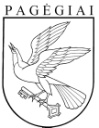 Pagėgių savivaldybės tarybasprendimas PAGĖGIŲ SAVIVALDYBĖS TARYBOS 2015 M. rugsėjo 9 D. SPRENDIMO NR. T-156 „ parduodamų pagėgių savivaldybės būstų ir pagalbinio ūkio paskirties pastatų sąrašo patvirtinimo” PAkeitimo2017 m. spalio 2 d. Nr. T-132PagėgiaiEil. Nr.PavadinimasAdresasUnikalus Nr.Bendras plotas kv. m10.ButasJaunimo g. 10-18, Pagėgių m. 8899-5000-2010:001062,15Pagėgių savivaldybės tarybasprendimas PAGĖGIŲ SAVIVALDYBĖS TARYBOS 2015 M. rugsėjo 9 D. SPRENDIMO NR. T-156 „ parduodamų pagėgių savivaldybės būstų ir pagalbinio ūkio paskirties pastatų sąrašo patvirtinimo” PAkeitimo2020 m. gegužės 28 d. Nr. T-87PagėgiaiEil. Nr.PavadinimasAdresasUnikalus Nr.Bendras plotas kv. m11.ButasJaunimo g. 10-10, Pagėgių m. 4400-0611-2185:131749,53Pagėgių savivaldybės tarybasprendimas PAGĖGIŲ SAVIVALDYBĖS TARYBOS 2015 M. rugsėjo 9 D. SPRENDIMO NR. T-156 „ parduodamų pagėgių savivaldybės būstų ir pagalbinio ūkio paskirties pastatų sąrašo patvirtinimo” PAkeitimo2020 m. liepos 16 d. Nr. T-118PagėgiaiEil. Nr.PavadinimasAdresasUnikalus Nr.Bendras plotas kv. m12.ButasPievų g. 1-2, Vilkyškių mstl., Vilkyškių sen., Pagėgių sav. 4400-0619-8629:185238,78